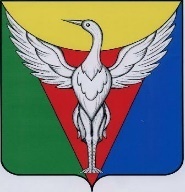 ЧЕЛЯБИНСКАЯ ОБЛАСТЬСОВЕТ ДЕПУТАТОВ  БОРОВОГО СЕЛЬСКОГО ПОСЕЛЕНИЯ ОКТЯБРЬСКОГО МУНИЦИПАЛЬНОГО РАЙОНАР Е Ш Е Н И Еот 11.03.2021г.  № 29            На основании Федерального закона от 06.10.2003г. № 131-ФЗ «Об общих принципах организации местного самоуправления в Российской Федерации», руководствуясь Уставом Борового сельского поселения Октябрьского муниципального района, Совет депутатов Борового сельского поселенияРЕШАЕТ: Назначить на 12.04.2021 года в 10:00 часов публичные слушания по проекту решения Совета депутатов Борового сельского поселения «О внесении изменений и дополнений в Устав Борового сельского поселения» (далее- публичные слушания).2. Определить местом проведения публичных слушаний кабинет главы администрации Борового сельского поселения, расположенный по адресу: с. Боровое, ул. Калинина, 9А.
          3. Утвердить состав рабочей группы по подготовке и проведению публичных слушаний (приложение).
          4. Установить, что предложения граждан, для их учета и обсуждения  на публичных слушаниях, подаются в письменной форме с указанием контактной информации (фамилия, имя, отчество, место жительства, телефон, место работы или учебы) в Совет депутатов Борового сельского поселения до 05.04.2021г. в рабочие дни с 9.00 до 16.00 часов по адресу: с. Боровое, ул. Калинина, 9А, телефон 29-3-36, где регистрируются и передаются на рассмотрение рабочей группе по проведению публичных слушаний.
          5.Настоящее решение вступает в силу со дня его официального опубликования (обнародования) на официальном сайте Борового сельского поселения. 
Председатель Совета депутатов Борового сельского поселения                             Н.К. ГассГлава Борового сельского поселения                                     М.И. Семенищева       Приложение к Решению Совета депутатов Борового сельского поселения Октябрьского муниципального района от 11.03.2021г. № 29								Состав рабочей группы
по подготовке и проведению  публичных слушаний по проекту решения «О внесении изменений и дополнений в Устав Борового сельского поселения Октябрьского муниципального района»     Н.К. Гасс – председатель Совета депутатов Борового сельского поселения, председатель комиссии, председательствующий на публичных слушаниях;     М.И. Семенищева – глава Борового сельского поселения;
     Н.С. Прилепо – секретарь публичных слушаниях.О назначении публичных слушаний по проекту решения «О внесении изменений и дополнений в Устав Борового сельского поселения Октябрьского муниципального района»